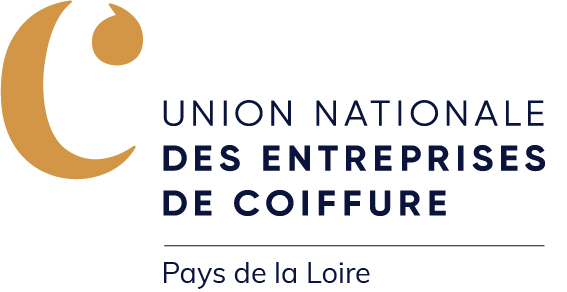 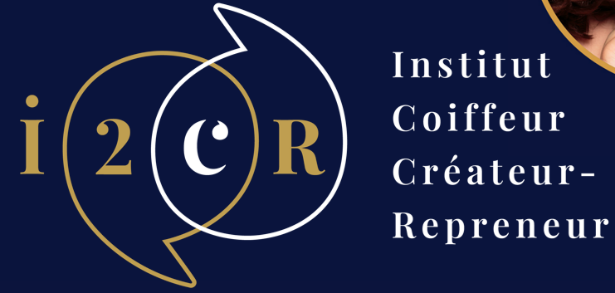 CURSUS FORMATION « Vendre son salon de coiffure »Pré inscriptionNom, Prénom _______________________________________________________________Adresse du salon ________________________________________________________________________________________________________________________________________Tel mobile : ______________________   email __________________________________Je serais intéressé(e)s par cette formation sur 2 jours et souhaiterais que le cursus se déroule, de préférence à St Herblain	 Angers	 Le Mans	 La Roche sur Yon	 Laval autre ville (préciser) ______________________________Je souhaiterais que la formation se déroule sur : 2 lundi 	 1 lundi et 1 mardi qui se suivent	 autre (préciser)A retourner par mail à contact@unec-pdl.fr 